Invoice Entry - Full PO/Contract Liquidation	ObjectiveThis document provides instructions on how to enter an invoice against a purchase order or contract in total.OverviewWhen you fully liquidate an invoice against a purchase order (PO) or contract in Munis, you are fully relieving existing encumbrances, closing the PO or contract, recognizing actual expenses once an order has been fulfilled, as well as initiating vendor payment. Invoice batches should be created and submitted on a regular basis. Upon entry of an invoice, the amount allocated to each general ledger (GL) account will appear as a memo balance, which subtracts the net amount from the remaining available budget without displaying supporting invoice detail information when reviewing the account. The invoice will be released through an approval process driven by the accounts contained within the transaction. Upon completion of the approval process, the invoice will be posted. At this time, the detail information for this transaction will be available under the respective general ledger accounts, and the invoice will be ready to be included in the next check run. PrerequisitesBefore you can successfully complete this process, you must ensure that roles granting the necessary permissions have been assigned to your user account. If the roles have not been established, contact the system administrator to have them updated or added into the Munis system.Confirm the following:You have access to the accounts to which the invoice will be allocated.A purchase order or contract exists against which the invoice is to be paid.Purchase order or contract receiving records have been entered by the individual departments.The Accounts Payable Invoice Workflow process is established.ProcedureComplete the following steps to enter an invoice against a purchase order in Munis:Open the Invoice Entry program.
Financials > Accounts Payable> Invoice Processing > Invoice Entry
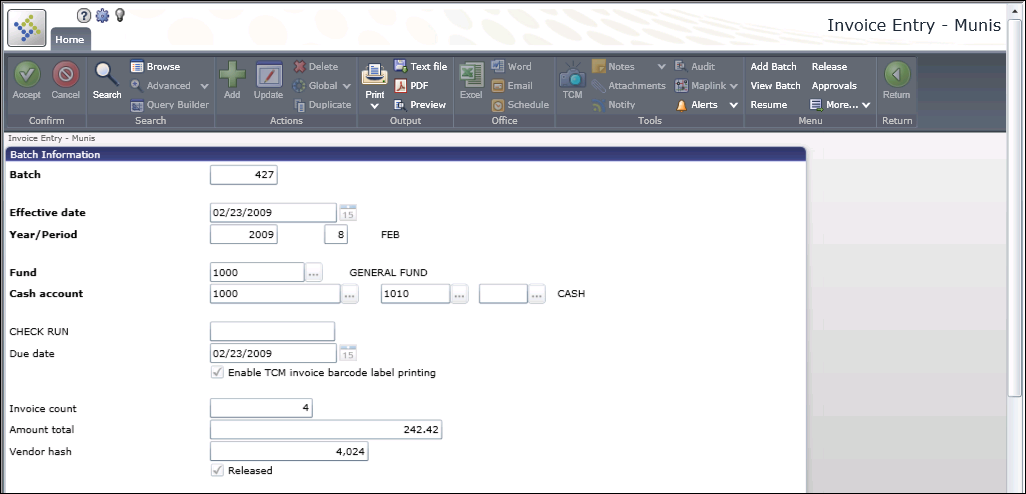 Click Add Batch. Complete the fields, as required, using the following table as a guide.  Click Accept . 
The program displays the Invoice Entry screen.
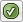 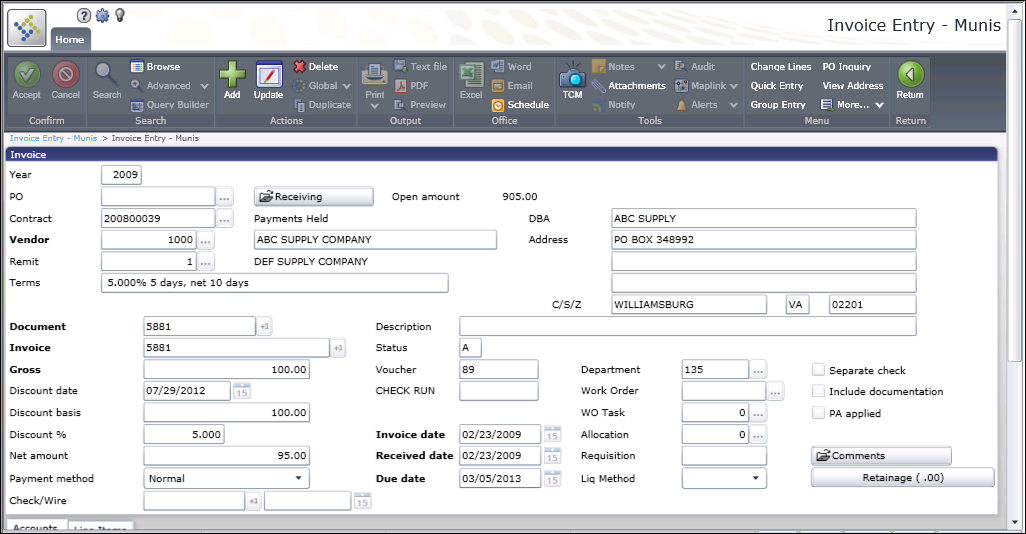 Complete the fields, as required, using the following table as a guide.  Press Tab to display the PO Liquidation screen. 
The Liquidation by Line screen displays all purchase order or contract lines.

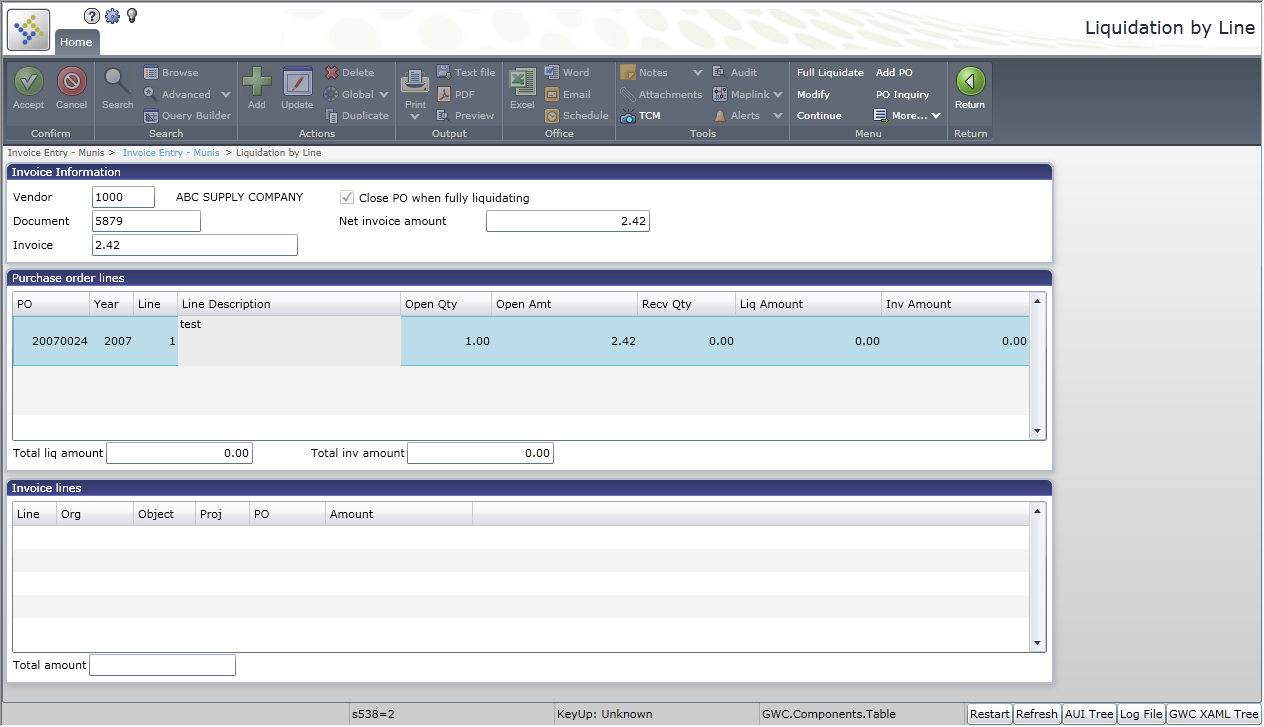 To pay the PO or contract in full, click Full Liquidate to fully liquidate and close the purchase order or contract. 
The program displays a Close PO confirmation message. 
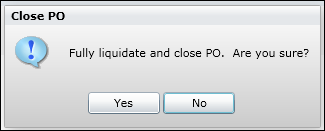 Click Yes.
The program returns to the Invoice Entry screen.Confirm all invoice information, as well as the general ledger accounts to be charged based on the purchase order or contract distribution are correct.Click Accept . 
The program saves the invoice and displays the Invoice Page Count screen. 
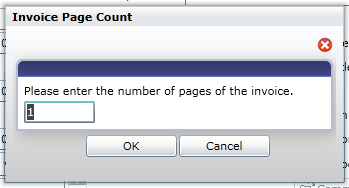 Enter the number of pages for the paper copy of the invoice and click OK. A bar code label will be printed for the invoice added. Affix this label to the printed copy of the invoice. Each invoice will be scanned and attached to the invoice record for online access to the original documentation. The bar code is a reference for Tyler Content Manager to identify the appropriate scanned images to attach to the electronic invoices.Click Add  and repeat the preceding steps to continue adding invoices to the batch. When all invoices are entered, click Return on the ribbon to return to the Invoice Entry Batch Header screen. 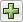 Confirm the invoice count and total, as displayed on the header to the invoices ready to be submitted for approval and posting. In the event the batch total or count does not reconcile, click the View Batch option to display a summary list of all invoices within the batch. 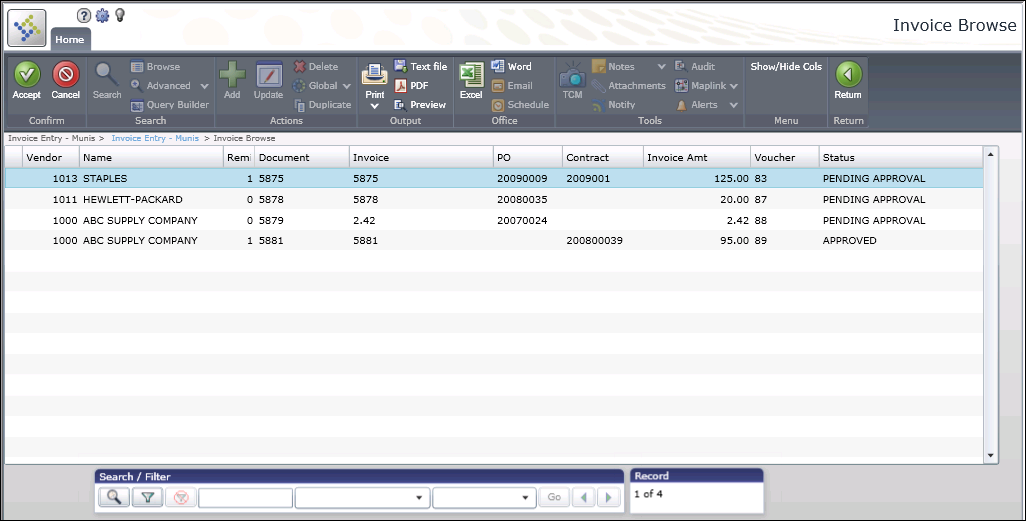 Double-click a record to select it; the program displays it on the Invoice Entry screen. Update the record, as necessary, and return to the Invoice Entry Batch Header screen. At any point prior to releasing your batch, you can make changes to the invoices:From the Invoice Entry Batch Header Screen, click Resume. 
The program displays the Invoice Entry screen. Use the navigation arrows at the bottom of the Invoice Entry screen to find the record to modify. Click Update, and modify the information, as required.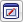 Click Accept  to save the changes, and then click Return on the ribbon to return to the batch header screen.When reconciliation is complete, the batch is ready for submission. To release the batch when reconciliation is complete:Click Release. 
The Release check box on the Invoice Entry Batch Header screen is selected to indicate the Released status. Click Approvals to initiate the approval process. 
To view the status of each invoice’s approval process, click Approvers while viewing a record.
 The program displays a list of all required approvers, as well as where the action is pending.
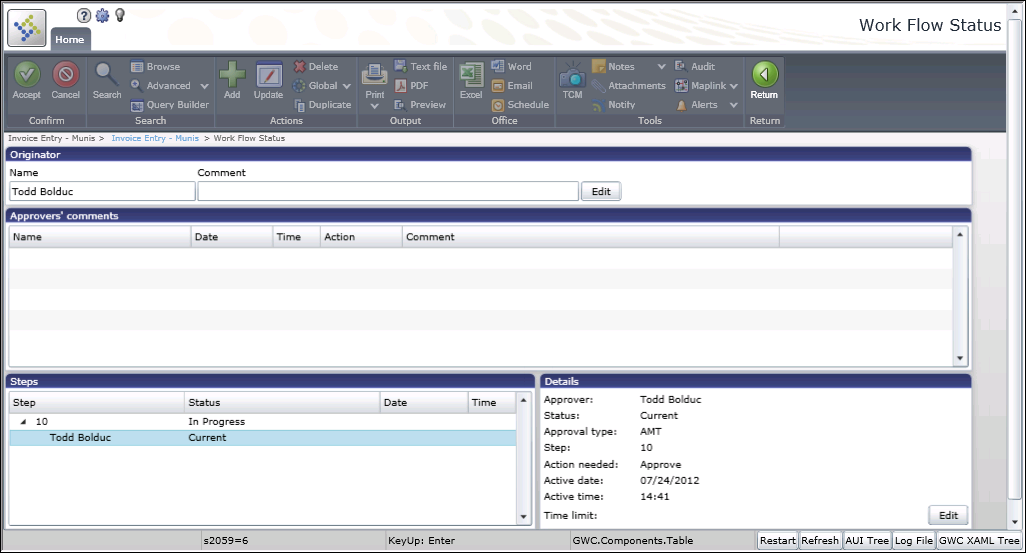 ResultsThis batch as been released and the approval process has been initiated. Each record will need to be reviewed and updated by the required approvers. After all approvals are received, the invoice is posted. Once an invoice has been posted, it is no longer available for viewing in the Invoice Entry program. Invoice detail will be available under GL Inquiry, Vendor Invoice Inquiry, Year to Date Budget Reports, and Vendor Central. Status ChangeA released invoice has a status of H-Held indicating it is pending approval. Clicking the Approvers button will indicate where in the process this record stands. Once the final approver has taken action, this record will be updated to a status of A-Approved.

The selected purchase order has been fully liquidated and closed. GL ImpactUpon entry of an invoice, the total amount will be reflected in the Actual (Memo) fields for each GL account, reducing the available budget. No detail records will be available for these invoices until they have been fully approved and posted.  What’s Next?Required approvers will receive notification that they have a record pending their approval. The invoices will flow through the approval process until the final step has been completed, at which time the invoice will be posted. Once posted, detail records are available for these transactions under the general ledger accounts affected. Field DescriptionBatchThis box identifies the unique number assigned to identify this batch of invoices.
The program automatically assigns the next available batch number according to the default value in the Accounts Payable Settings program, but this can be changed.The batch number can be reused once a batch has been posted.Effective DateThis box specifies the date the invoice affects the general ledger. The default value is the current date, but you can change this. Year/PeriodThese boxes define the fiscal year and period for the batch.
The default values are completed according to the General Ledger Settings program, but can be changed with appropriate permissions.FundThis box specifies the fund to be used with this batch. The program completes this field with the default value entered in the Accounts Payable Settings program. Cash AccountThese boxes display the cash account used to pay invoices in this batch. The program completes this field with the default value entered in the Accounts Payable Settings program. Check RunThis box includes the check run number to be assigned to all invoices within this batch. This is a method of grouping invoices to be included in a check run.Due DateThis box specifies the due date for invoices within this batch. This is another method by which Munis can select to include invoices in a check run. The default value is the current date, but you can change this. Enable TCM Invoice Barcode Label PrintingThis check box, if selected, directs the program to print Tyler Content Manager bar code labels for ease of scanning and attaching printed copies of each invoice. Invoice CountThis box displays the total number of invoices in the current batch. This is display only.Amount TotalThis box displays the total amount of all invoices in the batch. This is display only. Vendor HashThis box contains the vendor hash identifier. This is a reconciliation tool that adds the vendor numbers assigned to each invoice together.ReleasedThis check box, if selected, indicates whether or not the batch has been released. Field DescriptionYearThis box indicates the fiscal year of the purchase order contract to be liquidated. Valid years are the current or prior year. When the Holding Current Year Open check box is selected in the General Ledger Settings program; valid options include current year and next year.POThis box identifies the Munis purchase order number that this invoice is to liquidate. Enter the purchase order number or click the field help button to select a purchase order from a list of open purchase orders.ContractThis box specifies the Munis contract number, if this invoice is to liquidate a contract. If the PO selected is associated with a contract, the program completes the default value for the contract number.VendorThis box identifies the vendor for the invoice. Enter the number or click the field help button to search by Vendor Alpha. The program completes this field according to the information included on the selected purchase order.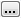 RemitThis box identifies the appropriate vendor remittance address. The default remit address displays in the Address fields. Click the field help button to choose from available remittance addresses associated with this vendor.TermsThis box displays the terms for the purchase. The program completes this value; it is display only.DocumentThis box identifies the document number that can be referenced in report and inquiry programs. The program generates the next sequential number as determined by the Accounts Payable Settings program.InvoiceThis box identifies the invoice number as displayed on the invoice.GrossThis box contains the gross amount of the invoice.Discount DateThis box specifies the date before which the invoice must be paid to receive the discount percentage entered in the Disc % box. Enter the date or click the calendar button to select a date.Discount BasisThis box specifies the amount of the invoice that is subject to discount.
This field is only accessible if you enter a Discount Date.Disc %This box determines the percentage amount for the discount to be applied to this invoice. This may default from the vendor file. This field is only accessible if you enter a Discount Date.Net AmountThis box contains the gross amount of invoice less any discounts applied.Pay MethodThis list identifies the payment method. The program completes this value according to the selected vendor’s preferred method of payment. Available options include direct disbursement, wire transfer, electronic fund transfer (EFT), normal, single check payment, or active card integration (ACI) transfer. 
The default value can be changed, if necessary.Chk/WireThis box contains the check or wire transfer number if the payment method is a direct disbursement or wire transfer.Click +1 to assign the next available number.Check/Wire DateThis date indicates the date of the wire transfer or direct disbursement.DescThis box contains the general description; the program completes the default value with the description provided on the purchase order. Enter a brief description to assist the vendor in applying payment.StatusThis box indicates the status of the invoice throughout the approval process. A status of H-Held indicates the invoice must be approved. A status of A-Active means the invoice has been processed.Check RunThis box indicates which check run in which the invoice will be included. This field is not accessible.Inv DateThis box identifies the date on the invoice. Enter a date or click the calendar button to select a date.Rec’d DateThis box displays the date the invoice was received.Due DateThis box specifies the date the invoice is due. Dept/LocThis box identifies the department code associated with this invoice. The program completes the default value with the purchase order department, but you can change this.Work OrderThis identifies a work order number associated with the invoice. Enter a work order number or select the field help button to select an available number, if applicable.This box applies if your organization uses Munis Work Orders, Fleet and Facilities.WO TaskThis identifies a work order task number, which applies if you have entered a work order number. This box applies if your organization uses Munis Work Orders, Fleet and Facilities.AllocThis box indicates the allocation code associated with the invoice. Enter an allocation code or click the field help button  to select a code from a list of available numbers.RequisitionThis box reflects the requisition number from which the selected PO was converted. This field is not accessible.Liq MethThis list determines the liquidation method: Line or Account. The program completes this value according to the Accounts Payable Settings program.Select Line to liquidate this purchase order by line item.Sep CheckThis check box, if selected, indicates that a separate check is required in the event multiple invoices are included for this vendor in a check run. The program will complete this value if this is included on the vendor record or if a one-time pay vendor is selected.Incl DocThis check box, if selected, directs that documentation is to be included with the check.PA AppliedThis check box, if selected, indicates that documentation is to be included with the check.CommentsThe Comments button allows you to add or maintain comments for the invoice record. Only the first line of comments prints on the invoice record. RetainageThe Retainage button allows you to view, add, or delete current accounts payable retainages that apply to the current invoice. 